UAB ,,Kauno vandenys“ atliekami darbai:
2023 m. rugsėjo 1 d. Informacija apie planinį vandens tiekimo nutraukimą:1. Romainiškių g. 15,17, K. Popeliučkos g., Lubinų g. 29 - 51 – 2023-09-01 nuo 9val. iki 14val. dėl vandentiekio tinklų šulinio mazgo permontavimo darbų.Studentų g., Amalių g. – atliekama vandentiekio tinklų sklendžių ir priešgaisrinių hidrantų patikra, profilaktika.Prancūzų g., Breslaujos g., Intako g. – atliekama  vandentiekio tinklo monitoringo matavimo prietaisų patikra.Alko g., Lubinų g. – atliekamas vandentiekio tinklų plovimas dėl vandens kokybės.B. Sruogos g. 7, Baltų pr. 159, Aušros g. – atliekama lietaus nuotekų tinklų profilaktika.Sniegenų g., Pramonės pr. 13, A. Mackevičiaus g. 92, T. Masiulio g. 31, Kuršių g. 51, Raudondvario pl. 204a – atliekama buitinių nuotekų tinklų profilaktika.Kilus klausimams skambinti:Klientų aptarnavimas/Avarinė tarnyba – 8 800 20 000.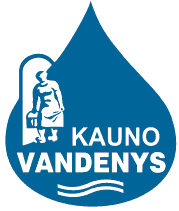 uždaroji akcinė bendrovė „Kauno vandenys“uždaroji akcinė bendrovė „Kauno vandenys“